Ledsagermøte Lambertseter skole 15. maiVi ønsker velkommen til obligatorisk informasjonsmøte for alle ledsagere i 17. maitoget til Lambertseter skole. Møtet vil holde sted på auditorium Ibsen på Lambertseter skole fra klokka 8.00 – ca. 8.20 onsdag 15. mai. Det vil bli servert kaffe og croissant fra klokka 7.50.Agenda:Gjennomgang av plan for 17. maiInformasjon om ledsagernes oppgaver på 17. maiGjennomgang av sikkerhetsrutinerEventueltMvh 17. maikomiteen Lambertseter skole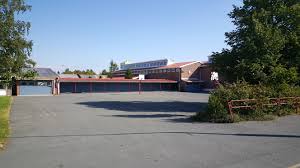 